Безопасность пассажира в метро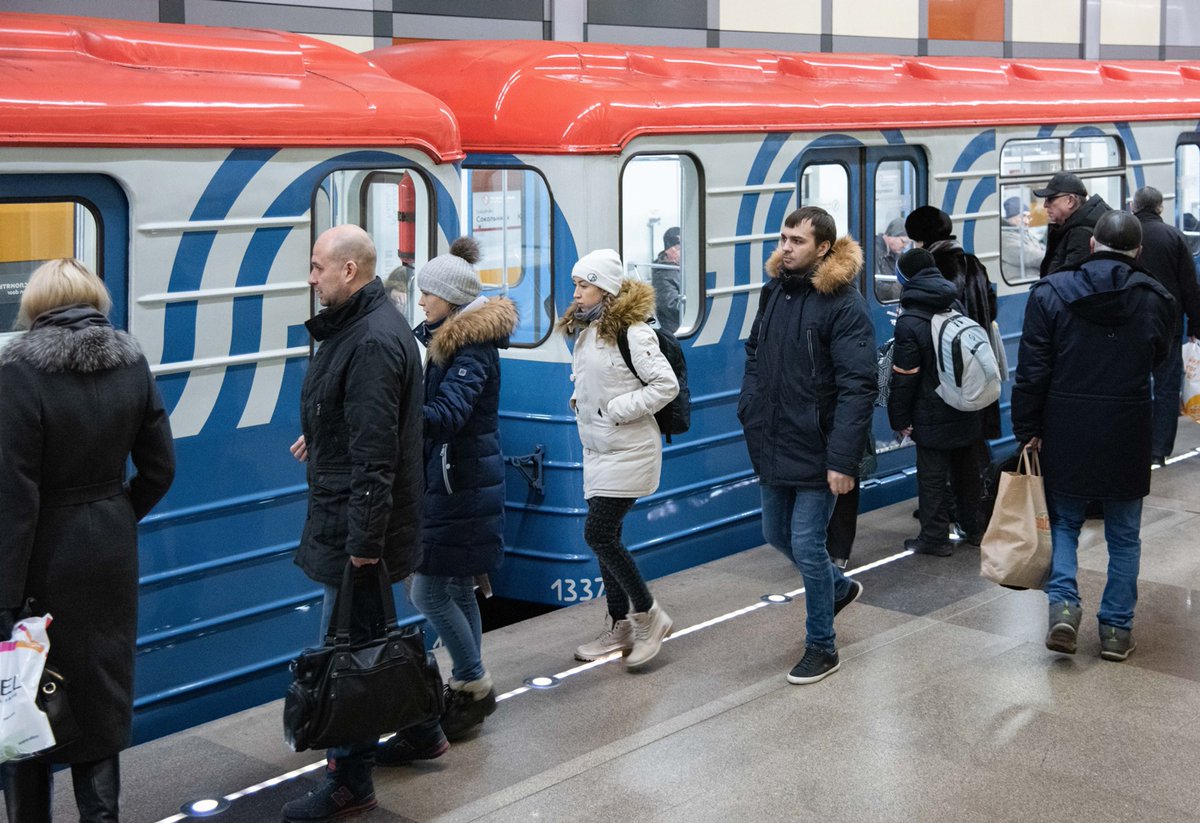 
Метро особенный вид подземного транспорта. Не в каждом городе  существуют линии метро. Многие  люди встречаются  с ним впервые. Поэтому, каждому необходимо знать следующие   правила безопасного  поведения:проходить к платформам или эскалаторам через специальные пункты контроля; при спуске в метро на эскалаторе стоять нужно справа, проходить слева;
нельзя сидеть и бежать по ступенькам эскалатора.
ожидая поезд на платформе, не заходить за ограничительную линию;в вагоне не заслонять проход и не облокачиваться на двери; не толкаться при входе и выходе из вагона; к выходу готовиться заранее, осторожно продвигаясь ближе к дверям; покидать вагоны после прибытия на конечную станцию; проинформировать дежурного, если кто-то упал или уронил вещи на пути; если что-то из личных вещей упало на рельсы, не следует пытаться достать этот предмет самостоятельно, нужно обратиться к дежурномусрочно сообщить дежурному или машинисту, если произошло замыкание; рассказать о подозрительных вещах, сумках, оставленных без присмотра.

Если в вагоне метро возник пожар:

• немедленно сообщить об этом машинисту поезда по переговорному устройству и в дальнейшем выполнять его команды;

• при появлении в вагоне открытого огня во время движения поезда необходимо предпринять попытку потушить его, используя имеющийся под сидением огнетушитель или подручные средства;

• ни в коем случае не следует пытаться остановить поезд в тоннеле аварийным стоп-краном;

• необходимо оставаться на месте, пока поезд движется в тоннеле;

• при остановке поезда в тоннеле не пытаться покинуть его без команды машиниста;

• не прикасаться к металлическому корпусу вагона и дверям до отключения высокого напряжения по всему участку;

• после разрешения на выход открыть двери или выбить ногами стекла, выйти из вагона и двигаться вперед по ходу поезда к станции вдоль полотна между рельсами (гуськом, не прикасаясь к токоведущим щитам).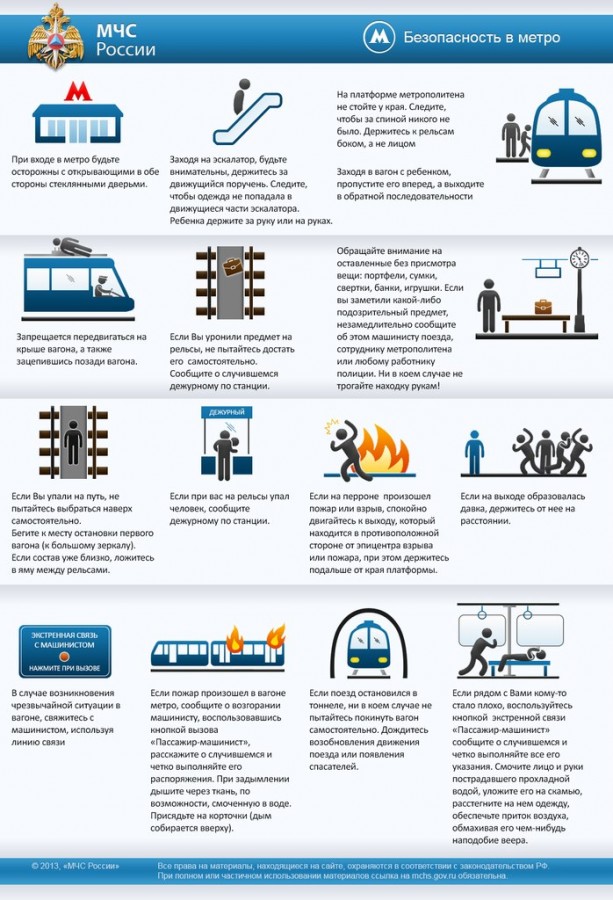 